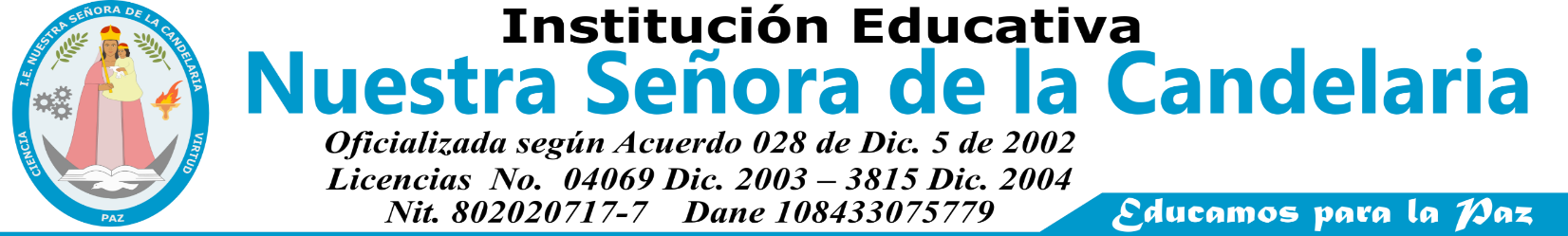 CITACIÓN A PADRES DE FAMILIAYo _________________________________________________ en calidad de DOCENTE_____ DIRECTIVO DOCENTE_____ de la Institución Educativa Nuestra Señora de la Candelaria solicito a ____________________________________________, en calidad de acudiente del estudiante _______________________________________ del curso __________ presentarse a la institución el día______ del mes de _____________________ del año_______ a la siguiente hora__________ por las siguientes razones__________________________________________________________________________ FIRMA DIRECTOR DE GRUPO:______________________	FIRMA COODINADOR:_ ______________________Presentar este formato en la entrada para poder ingresar--------------------------------------------------------------------------------------------------------------------------------------------------CITACIÓN A PADRES DE FAMILIAYo _________________________________________________ en calidad de DOCENTE_____ DIRECTIVO DOCENTE_____ de la Institución Educativa Nuestra Señora de la Candelaria solicito a ____________________________________________, en calidad de acudiente del estudiante _______________________________________ del curso __________ presentarse a la institución el día______ del mes de _____________________ del año_______ a la siguiente hora__________ por las siguientes razones__________________________________________________________________________ FIRMA DIRECTOR DE GRUPO:______________________	FIRMA COODINADOR:_ ______________________Presentar este formato en la entrada para poder ingresar--------------------------------------------------------------------------------------------------------------------------------------------------CITACIÓN A PADRES DE FAMILIAYo _________________________________________________ en calidad de DOCENTE_____ DIRECTIVO DOCENTE_____ de la Institución Educativa Nuestra Señora de la Candelaria solicito a ____________________________________________, en calidad de acudiente del estudiante _______________________________________ del curso __________ presentarse a la institución el día______ del mes de _____________________ del año_______ a la siguiente hora__________ por las siguientes razones__________________________________________________________________________ FIRMA DIRECTOR DE GRUPO:______________________	FIRMA COODINADOR:_ ______________________Presentar este formato en la entrada para poder ingresar